КОНКУРСНОЕ ЗАДАНИЕ ОТБОРОЧНОГО ЭТАПА второго этапа VIII Открытого регионального чемпионата «Молодые профессиональны» (WorldSkills Russia) Московской областиМосковской области цикла 2021-2022 годакомпетенции«Предпринимательство»Для Юниоров14-16 лет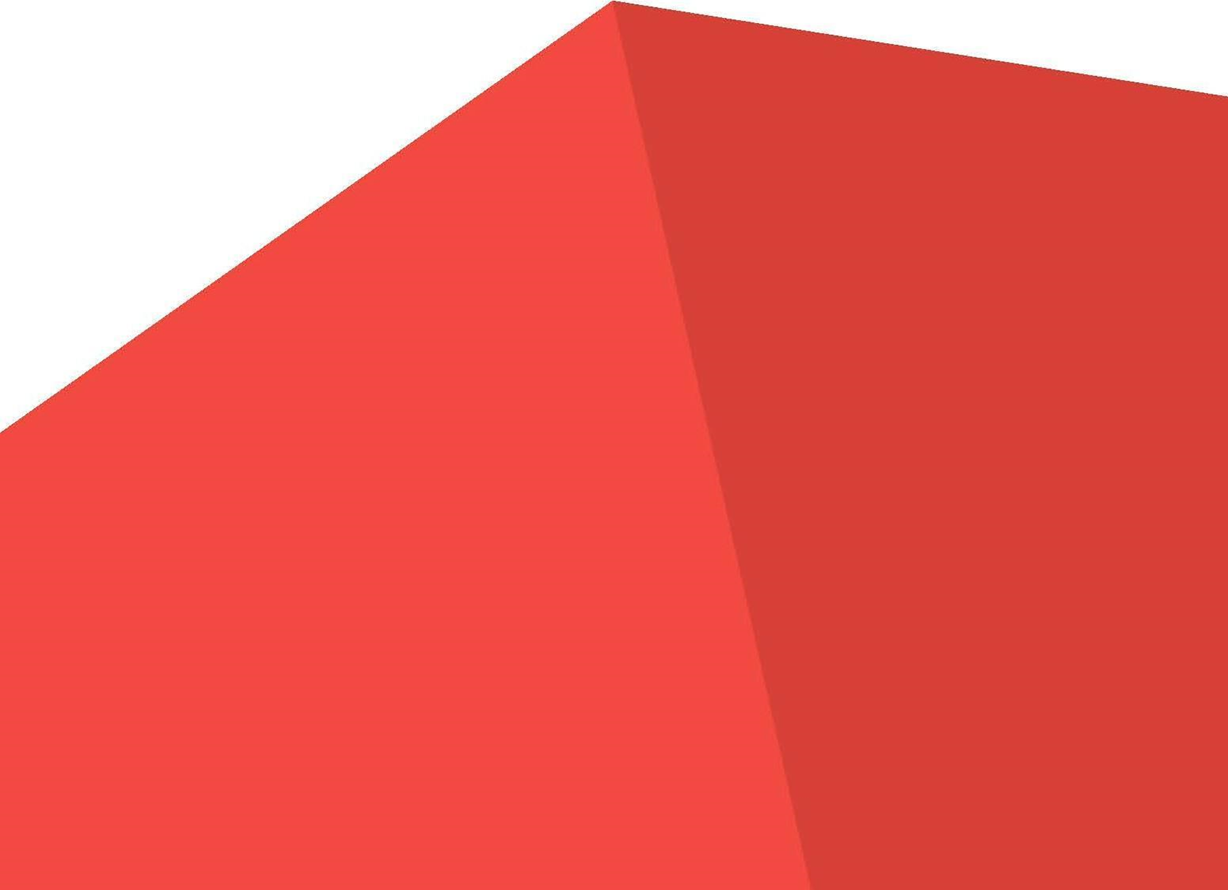 ФОРМЫ УЧАСТИЯ В КОНКУРСЕКомандное соревнование, команда 2 человека.ЗАДАНИЕ ДЛЯ КОНКУРСАКонкурс по компетенции Предпринимательство – это командные соревнования (в каждой команде два участника). Содержанием конкурсного задания является Предпринимательская деятельность. Для участия в отборочном этапе регионального чемпионата Московской области необходимо изучить 17 Целей устойчивого развития ООН. Затем, выбрав одну из целей, разработать бизнес-проект малого предприятия (фирмы/бизнеса), соответствующий этой цели.Для демонстрации своей бизнес-идеи разрабатывается презентация в программе MS Power Point, соответствующая требованиям Конкурсного задания Отборочного этапа. Готовую презентацию необходимо выслать на электронный адрес главного эксперта kalitaou@yandex.ru не позднее 12.00 час. дня С-1 (21.01.2022 г.). Отборочный этап состоится 22.01.2022 г., начиная с 9.00 в режиме онлайн. Ссылка на конференцию zoom будет выслана компатриотам команд 21.01.2022 не позднее 20.00 час.Презентация высылается одним файлом, название должно содержать фамилии участников и краткое название школы. Жеребьевка будет проведена перед началом отборочного этапа. Время, необходимое для защиты презентации не должно превышать 8 минут. Кроме того, эксперты могут задавать участникам уточняющие вопросы. Количество слайдов не должно превышать 15, включая титульный слайд. Затем команды, согласно жребию, будут представлять свои презентации, которые оцениваются экспертным жюри. Результаты отборочного этапа будут оглашены после оценки жюри, подсчета баллов и составления итогового протокола, но не позднее 20.00 час. 22.01.2021 г.Пользоваться смартфонами запрещено на протяжении всего конкурса.ТРЕБОВАНИЯ К ПРЕЗЕНТАЦИИПрезентация должна иметь титульный лист, на котором указывается следующая информация: ФИО участников;Название бизнес-проекта;Наименование школы/лицея;Цель ООН, выбранная в качестве базовой для бизнес-проектаВ рамках данной презентации конкурсантам предстоит описать и обосновать профессиональный опыт, навыки и компетенции каждого участника, показать и обосновать распределение ролей и функциональных обязанностей участников команды в проекте, определить направления личного профессионального роста конкурсантов. Следует показать, каким образом команде удалось выйти на конкретную бизнес-идею, представить метод(ы) генерации бизнес-идеи. Необходимо определить и обосновать организационно – правовую форму своего предприятия (фирмы), а также указать не менее 3 конкурентных преимуществ своего бизнес-проекта.Команда должна проанализировать рынок и отрасль, к которым относится выбранная бизнес-идея. Требуется как можно более точно и полно описать продукт или услугу – их качественные характеристики, назначение и область применения, необходимость лицензирования, степень готовности к выпуску, очевидную полезность (выгоду) для потребителя.Конкурсанты должны обосновать важность определения целевой аудитории, описать и применить широко известные методики сегментирования, определить и детально описать целевую(ые) группу(ы) для собственного бизнеса (несколько качественных характеристик), на которые будет нацелен продукт/услуга компании. Кроме этого, должны быть представлены основные характеристики типичного клиента (портрет), представителя ядра целевой аудитории.Участники команды должны, с использованием официальных статистических данных и коммуникационных приемов, максимально точно и достоверно оценить размер всей потенциальной целевой аудитории, на которую направлены производимые компанией продукты/услуги в количественном отношении и стоимостном выражении, а также обосновать и определить размер прогнозируемой доли от общей величины целевой аудитории, которую планирует занять компания в процессе своей деятельности.Команде необходимо определить маркетинговую стратегию и стратегию ценообразования, обосновать их выбор, а также разработать детальный маркетинговый план для этапа запуска проекта, который отражает выбранную маркетинговую стратегию.В соответствии со стратегией участникам необходимо выбрать и обосновать рекламную модель, а также определить и обосновать основные рекламные мероприятия, уметь рассчитывать их стоимость, корректно определять маркетинговый бюджет.Необходимо определить и обосновать выбор своих бизнес-процессов, выстроить их в логичной последовательности с помощью различных инструментов структурирования, а также определить потребность в финансовых, информационных, трудовых и материальных ресурсах.Участники должны показать и обосновать позитивный и негативный сценарии развития бизнеса, разработать антикризисный план и наметить возможные пути выхода из проекта.В этом модуле также определяется организационная структура компании и возможность изменения организационной структуры на различных этапах бизнес-проекта.Необходимо оценить воздействие проекта на окружающую среду, предусмотреть меры по защите от негативного воздействия, определить класс производственных и бытовых отходов.Разработайте меры по социальной защите себя и своих сотрудников, а также мероприятия для создания благоприятных условий труда.Подумайте, каким образом можно поддерживать спрос на высоком уровне и представьте, как минимум, три мероприятия.Необходимо обосновать и аргументировать способы финансирования вашего проекта на стартовом этапе. Следует составить бюджет инвестиций, представить корректные расчеты налоговых и других обязательных платежей в бюджет и внебюджетные фонды.Участники должны постараться продуктивно использовать время, выделенное на презентацию: следует уложиться в отведенное время и использовать его максимально полно. Оценка презентации строится на основе учета способности участников приводить доводы и обоснованные аргументы, демонстрировать грамотную устную речь и командную работу, а также способность быстро реагировать на различные форс-мажорные обстоятельства.ШТРАФНЫЕ БАЛЛЫШтрафные баллы начисляются за:-  нарушение участниками и компатриотами техники безопасности, - несвоевременное предоставление презентации в электронном виде на почту главного эксперта;- подсказки участникам со стороны других лиц;- использование гаджетов во время презентации.Суммы штрафных баллов определяется экспертным жюри и вычитается из суммарной итоговой оценки участников команды.